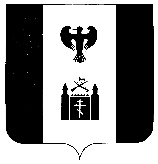  РОССИЙСКАЯ ФЕДЕРАЦИЯКАМЧАТСКИЙ КРАЙТИГИЛЬСКИЙ РАЙОН
  АДМИНИСТРАЦИЯ    МУНИЦИПАЛЬНОГО                       ОБРАЗОВАНИЯ  СЕЛЬСКОЕ ПОСЕЛЕНИЕ «село Воямполка»                               688902  Камчатский  край С.П.С. Воямполка»  ул. Гагарина  13,телефон\факс  22-0-21       П О С Т А Н О В Л Е Н И Е  04 мая 2022 г                                                                                      № 10Об особенностях определения в 2022 году размера арендной платы и предоставления отсрочки и уплатыпо договорам  аренды земельных участков, государственная собственность на которыене разграничена,  заключенным на торгах, иного недвижимого имущества, находящегося в муниципальной собственности муниципального образования сельского поселения «село Воямполка»(за исключением жилых помещений),в том числе земельных участков, заключенным с субъектами малого и среднего предпринимательства, включенными в единый реестрсубъектов малого и среднегопредпринимательстваВ соответствии с пунктом 3 постановления Правительства Камчатского края от 18.04.2022 №193-П «Об особенностях определения в 2022 году размера арендной платы по договорам аренды недвижимого имущества, находящегося в государственной собственности Камчатского края, муниципальной собственности, а также земельных участков, государственная собственность на которые не разграничена, заключенным с субъектами малого и среднего предпринимательства, включенными в единый реестр субъектов малого и среднего предпринимательства», пунктом 3 распоряжения Правительства Камчатского края от  18.04.2022 №220-РП, Уставом муниципального образования муниципального  сельское поселение «село Воямполка»АДМИНИСТРАЦИЯ  ПОСТАНОВЛЯЕТ:1. По договорам  аренды земельных участков, государственная собственность на которые не разграничена,  заключенным на торгах, иного недвижимого имущества, находящегося в муниципальной собственности  сельского поселения «село Воямполка» (за исключением жилых помещений), в том числе земельных участков,  заключенным с субъектами малого и среднего предпринимательства, включенными в единый реестр субъектов малого и среднего предпринимательства:1.1. Снизить размер арендной платы за период с 01.04.2022 г. по 31.12.2022 г. на 50 процентов;1.2. Предоставить отсрочку уплаты арендной платы, предусмотренной в 2022 году, на следующих условиях:1.2.1. отсрочка предоставляется с 01.04.2022 г. по 31.12.2022 г.;1.2.2. задолженность по арендной плате подлежит уплате не ранее 01.01.2023 г. в срок, предложенный арендаторами, но не позднее 01.01.2024 г.;1.2.3. в связи с отсрочкой не применяются штрафы, проценты за пользование чужими денежными средствами и иные меры ответственности в связи с несоблюдением арендатором порядка и сроков  внесения арендной платы (в том числе в случаях, если такие меры предусмотрены договором аренды);1.2.4. не допускается установление дополнительных платежей, подлежащих уплате арендатором в связи с предоставлением отсрочки;1.3. Заключить дополнительные соглашения к договорам аренды, предусматривающие снижение, отсрочку арендной платы, в течение 7 рабочих дней со дня поступления соответствующих обращений арендаторов;1.4. Уведомить арендаторов в течение 7 рабочих дней со дня вступления в силу настоящего постановления о возможности заключения дополнительных соглашений в соответствии с пунктами 1.1., 1.2. и 1.3.2. Контроль за исполнением настоящего постановления оставляю за собой3. Настоящее постановление вступает в силу после его официального опубликования. ВрИО главы администарциисельского поселения «село Воямполка»                          Т.И.Кечуванта